Информация об обнаружении поврежденного пункта государственной геодезической сети должна поступить в Росреестр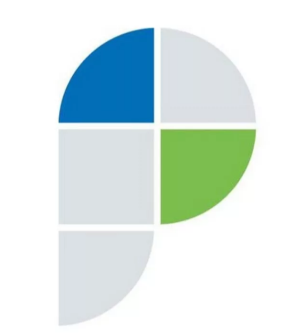 Правообладатели объектов недвижимого имущества на территории Костромской области, на которых расположены пункты государственной геодезической сети (ГГС), а также кадастровые инженеры и специалисты, выполняющие геодезические и картографические работы, должны сообщать о фактах повреждения данных пунктов или об их уничтожении в Управление Федеральной службы государственной регистрации, кадастра и картографии по Костромской области в  строго в установленный срок.В соответствии с законодательством Российской Федерации пункты ГГС являются федеральной собственностью. Обязанность названных лиц информировать о фактах повреждения или уничтожении пунктов ГГС установлена законом.- В действующем с 1 января 2021 года приказе Росреестра от 21.10.2020 № П/0391 определен порядок направления такого информирования. При выявлении фактов повреждения сделать это должны не только правообладатели объектов недвижимости, на которых находятся пункты государственной геодезической сети, государственной нивелирной сети и государственной гравиметрической сети, но и кадастровые инженеры, а также специалисты, выполняющие геодезические и картографические работы. В случае выявления повреждения или уничтожения пункта данные лица в течение 15 календарных дней со дня обнаружения обязаны направить в территориальный орган Росреестра соответствующую информацию. В уведомлении необходимо указать данные исполнителя работ, конкретные сведения о состоянии пункта и его местоположение. Дополнительно могут прилагаться материалы фиксации (фото и видео), наименование, тип центра и номер марки пункта, – разъясняет главный специалист отдела государственного земельного надзора, по контролю (надзору) в сфере саморегулируемых организаций, геодезии и картографии, землеустройства и мониторинга земель Управления Сергей Бранский. - В соответствии с КоАП РФ за сокрытие фактов повреждения или уничтожения пунктов ГГС (неуведомление) на ответственное лицо может быть наложен административный штраф в размере от 1 до 5 тысяч рублей.Всего на территории Костромской области расположено 1536 пунктов ГГС (из них 1099 -пункты триангуляции и 437 -пункты полигонометрии 4 класса). У большинства пунктов триангуляции наружный знак уничтожен, а центр сохранен.Начиная с 2014 года непосредственно специалистами Управления выявлено 20 фактов уничтожения пунктов ГГС, при этом информация от третьих лиц поступает в единичных случаях. Управление рекомендует ответственным лицам направлять информацию о фактах повреждения или уничтожения пунктов ГГС по адресу: 156013, город Кострома, ул. Сенная, д. 17 или по адресу электронной почты: 44_upr@rosreestr.ruС уважением, пресс-служба- Управления Росреестра по Костромской областиТел. (4942) 64-56-53, факс 64-56-61E-mail: 44_upr@rosreestr.ru